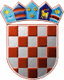 REPUBLIKA HRVATSKAOPĆINSKO IZBORNO POVJERENSTVOOPĆINE IVANKOVOKLASA: 013-03/17-01/19URBROJ: 2188/03-03/4-17-1Ivankovo, 22. svibnja 2017.        Na osnovi članaka 101. i 102. stavka 1. Zakona o lokalnim izborima ("Narodne novine", broj 144/12 i 121/16, u daljnjem tekstu: Zakon) nakon provedenih lokalnih izbora 21. svibnja 2017., Općinsko izborno povjerenstvo Općine Ivankovo utvrdilo je i objavljujeREZULTATE IZBORA ZA OPĆINSKOG NAČELNIKA OPĆINE IVANKOVOZamjenik kandidata: IGOR DOJMI, struč. spec. oec.KANDIDAT GRUPE BIRAČAZamjenik kandidata: KREŠIMIR SAMBOLHRVATSKA DEMOKRATSKA ZAJEDNICA - HDZza općinskog načelnika Općine Ivankovo izabran jeMARKO MILIČEVIĆ, dipl. ing.a za zamjenika općinskog načelnika izabran jeIGOR DOJMI, struč. spec. oec.PREDSJEDNIKOPĆINSKOG IZBORNOG POVJERENSTVAOPĆINE IVANKOVOVLATKO MATANOVIĆ______________________________I.Od ukupno 6.484 birača upisanih u popis birača, glasovalo je 3.355 birača, odnosno 51,74%, od čega je prema glasačkim listićima glasovalo 3.352 birača, odnosno 51,70%. Važećih listića bilo je 3.257, odnosno 97,17%. Nevažećih je bilo 95 listića, odnosno 2,83%.Od ukupno 6.484 birača upisanih u popis birača, glasovalo je 3.355 birača, odnosno 51,74%, od čega je prema glasačkim listićima glasovalo 3.352 birača, odnosno 51,70%. Važećih listića bilo je 3.257, odnosno 97,17%. Nevažećih je bilo 95 listića, odnosno 2,83%.II.Kandidatkinje/kandidati dobili su sljedeći broj glasova:1.Kandidat: MARKO MILIČEVIĆ, dipl. ing.2.042glasova60,86%2.Kandidat: BRANKO GALIĆ, dipl. ing.1.215glasova36,21%III.Na osnovi članka 94. stavka 1. i 2. Zakona,